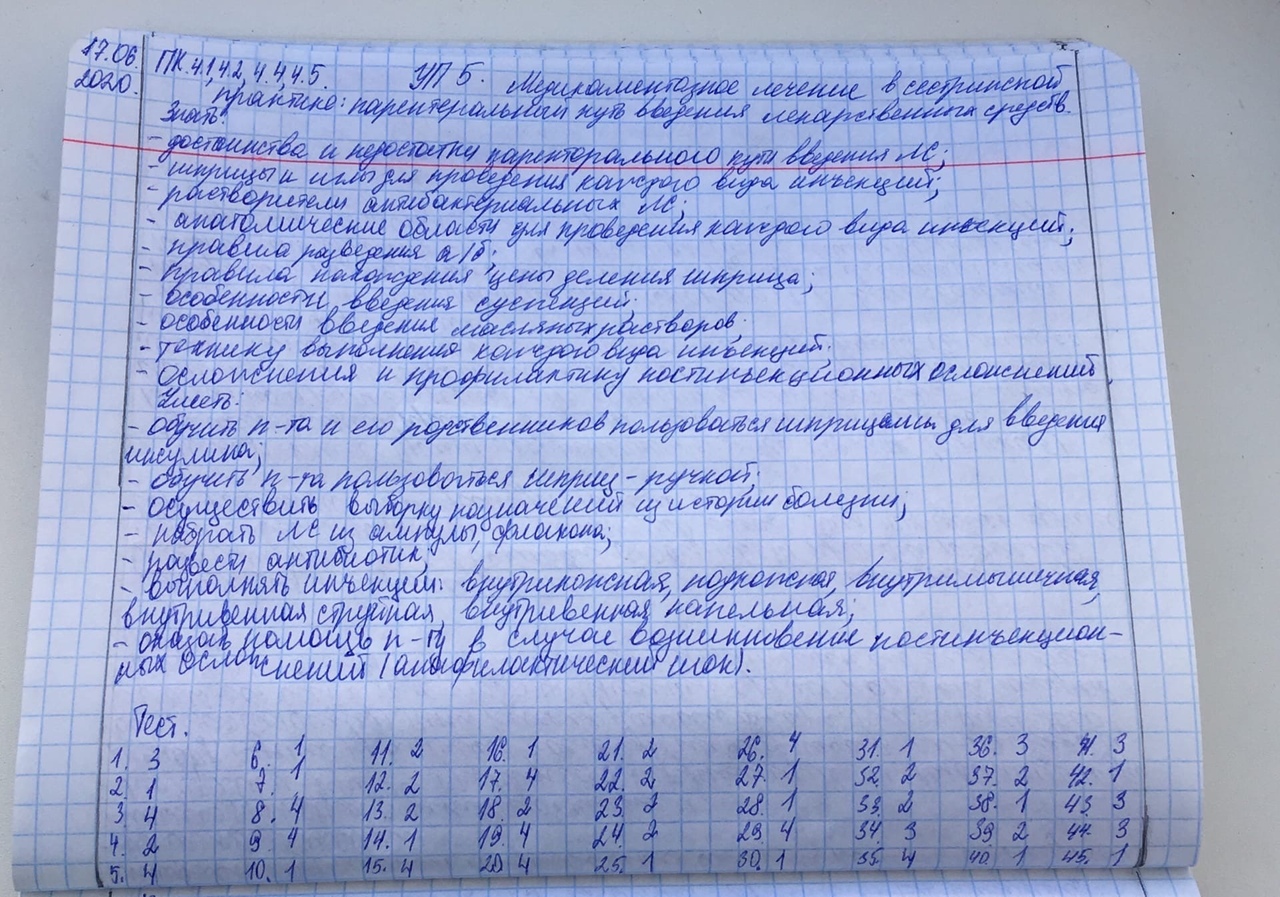 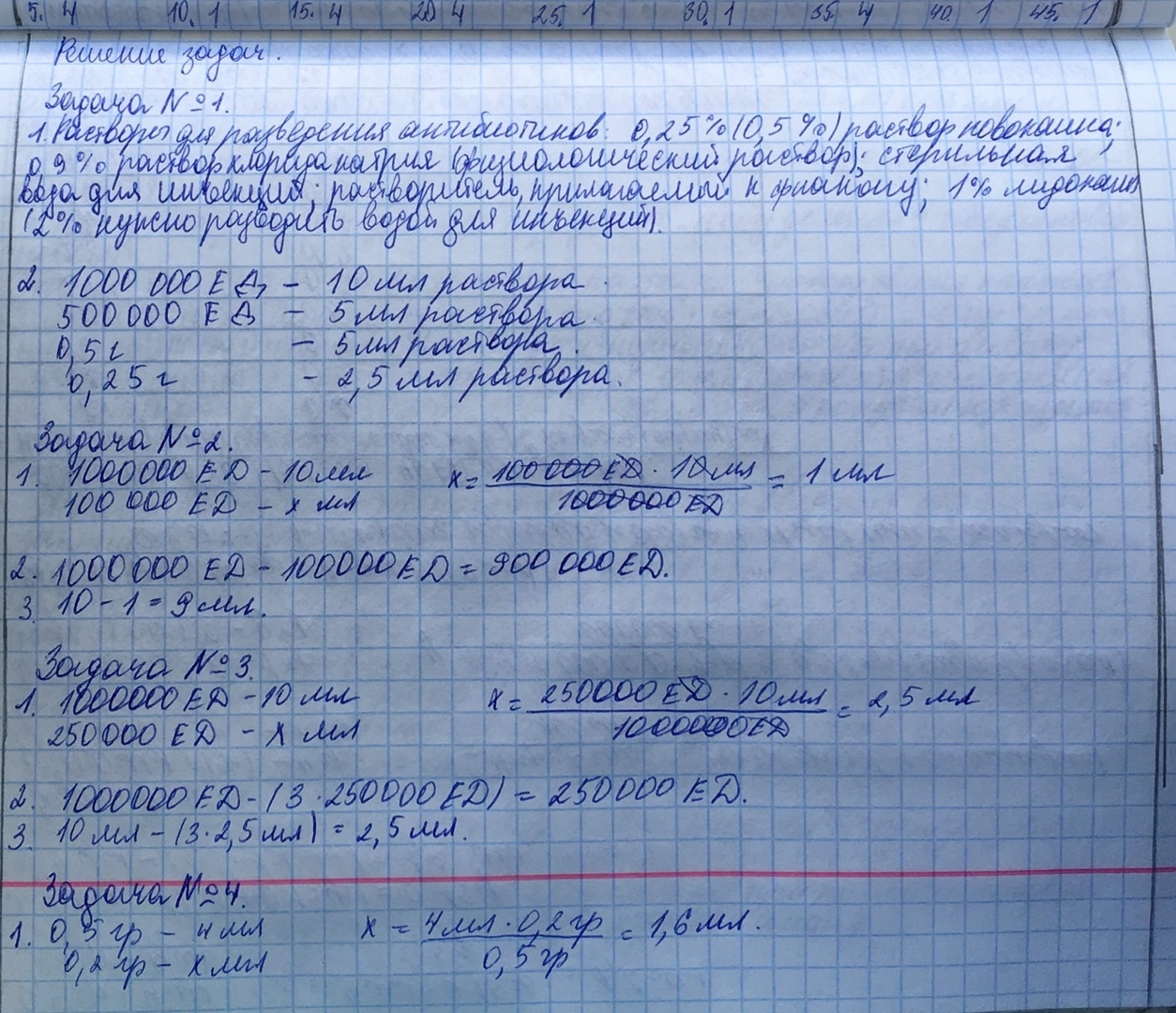 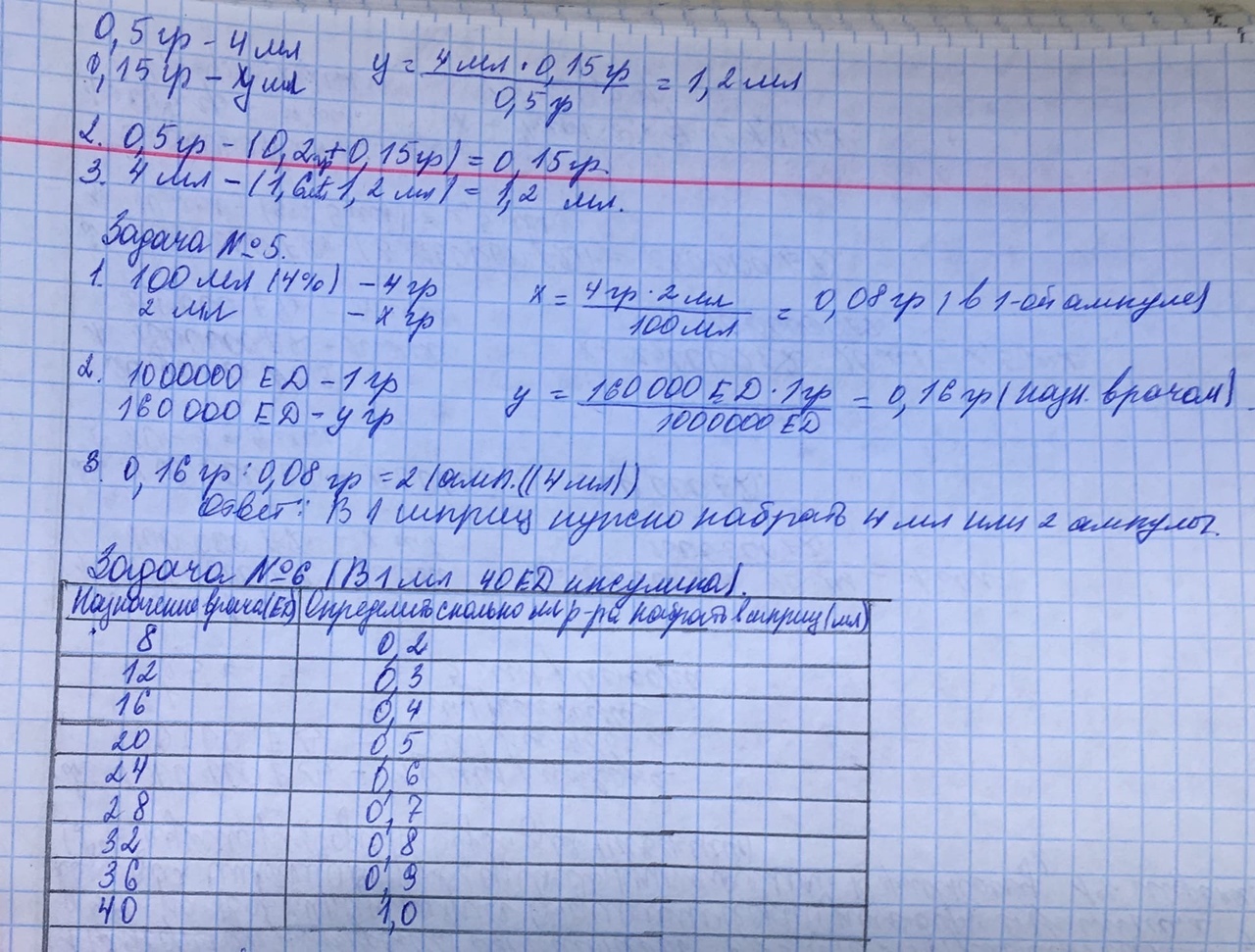 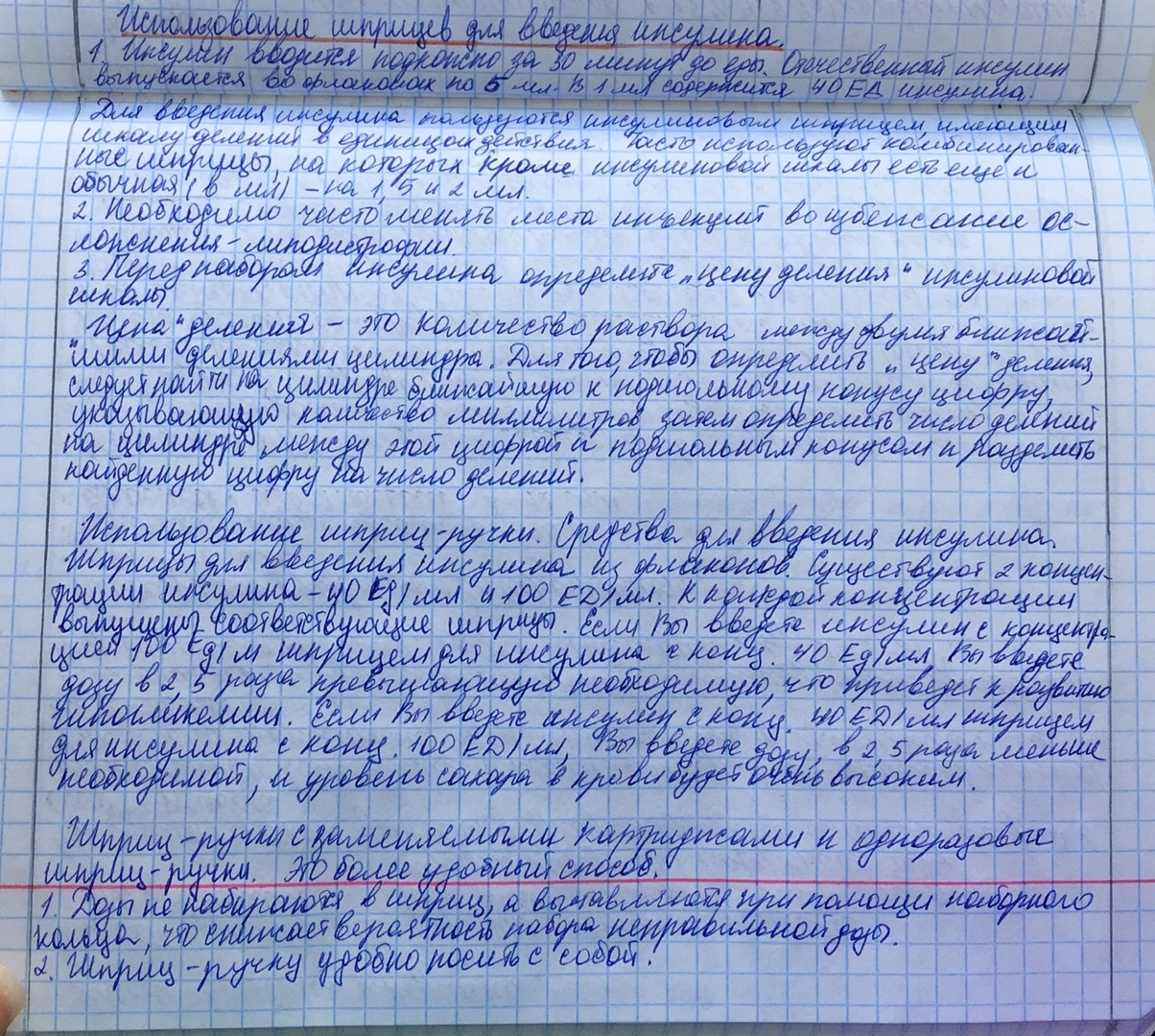 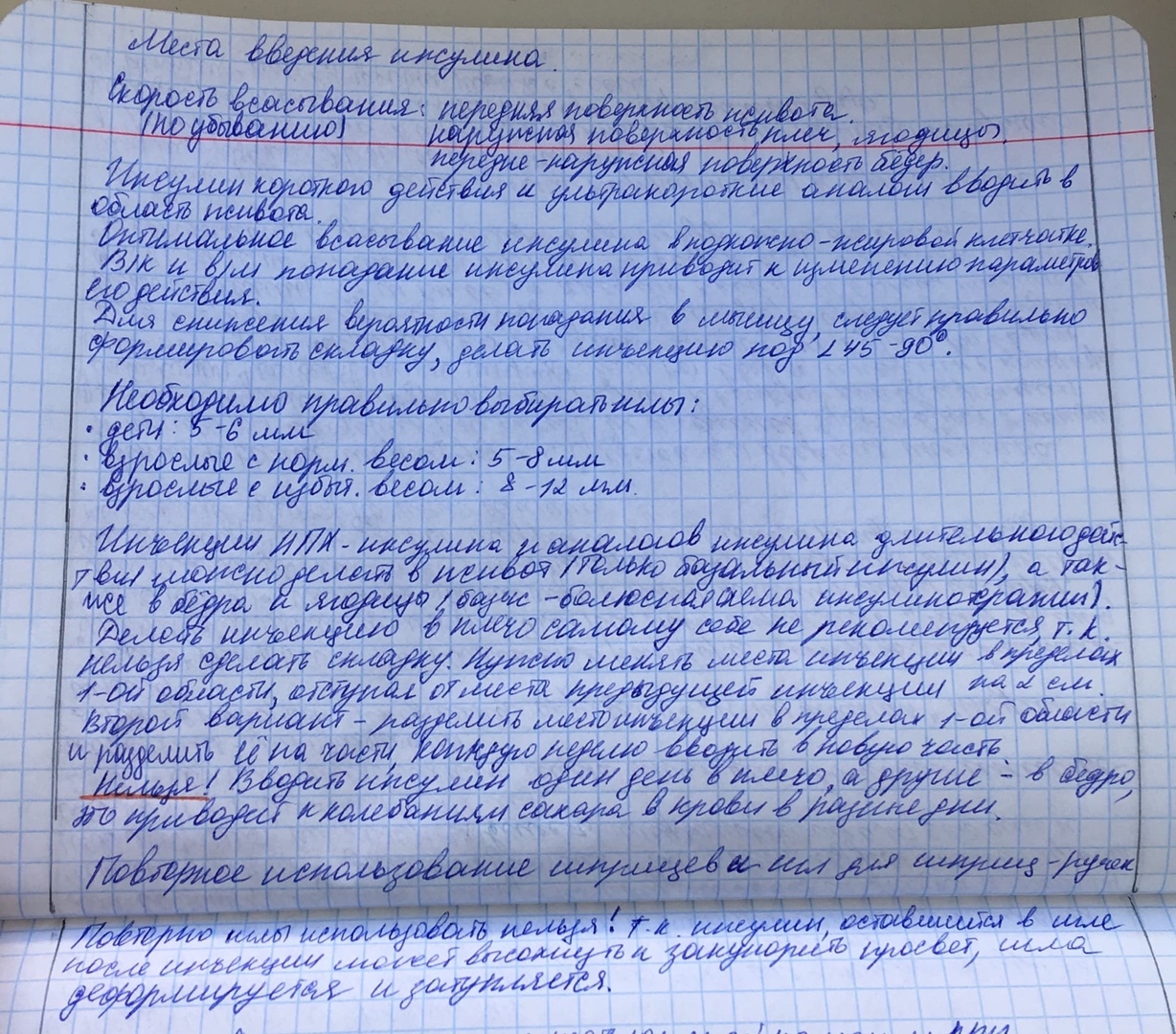 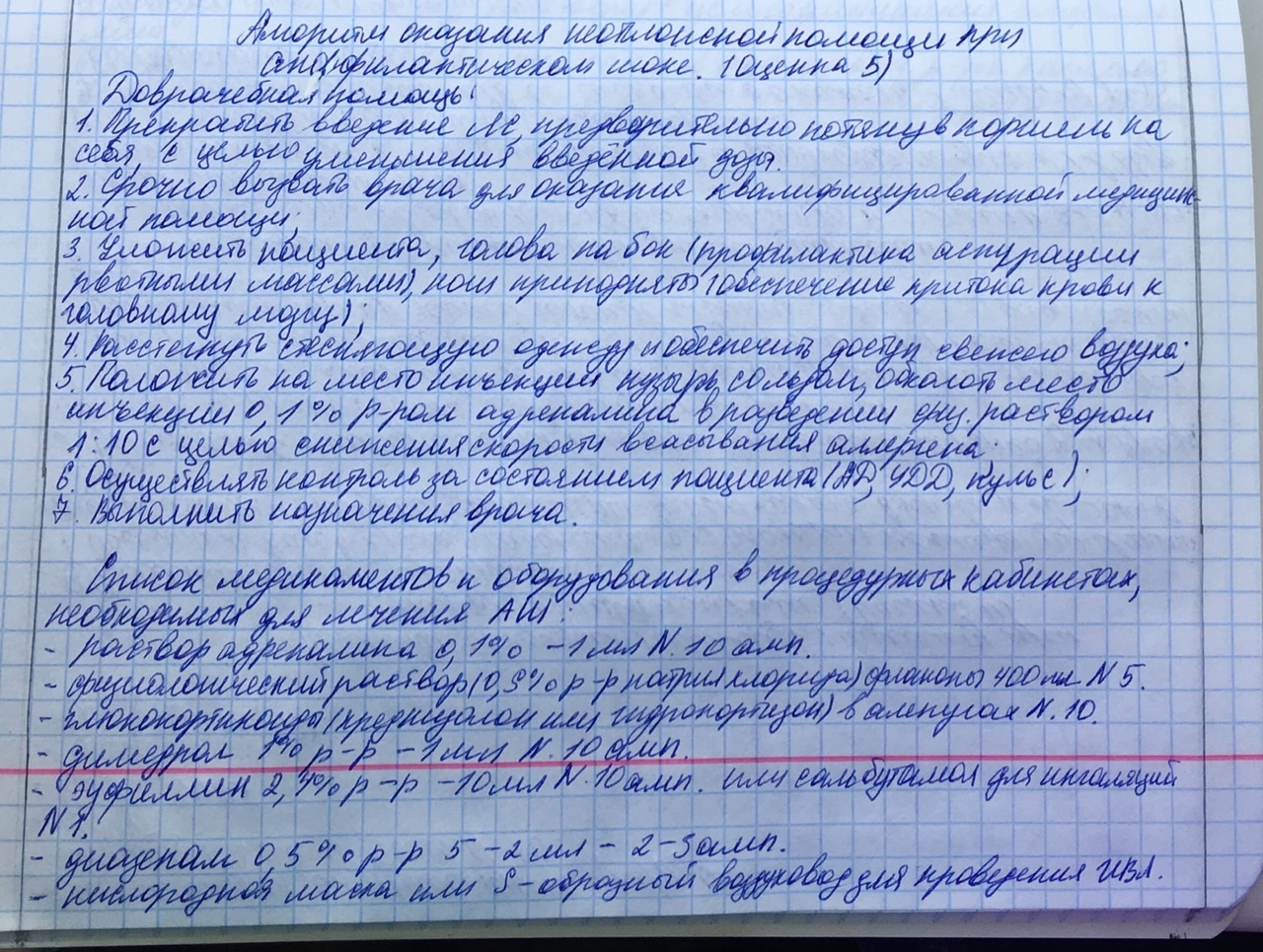 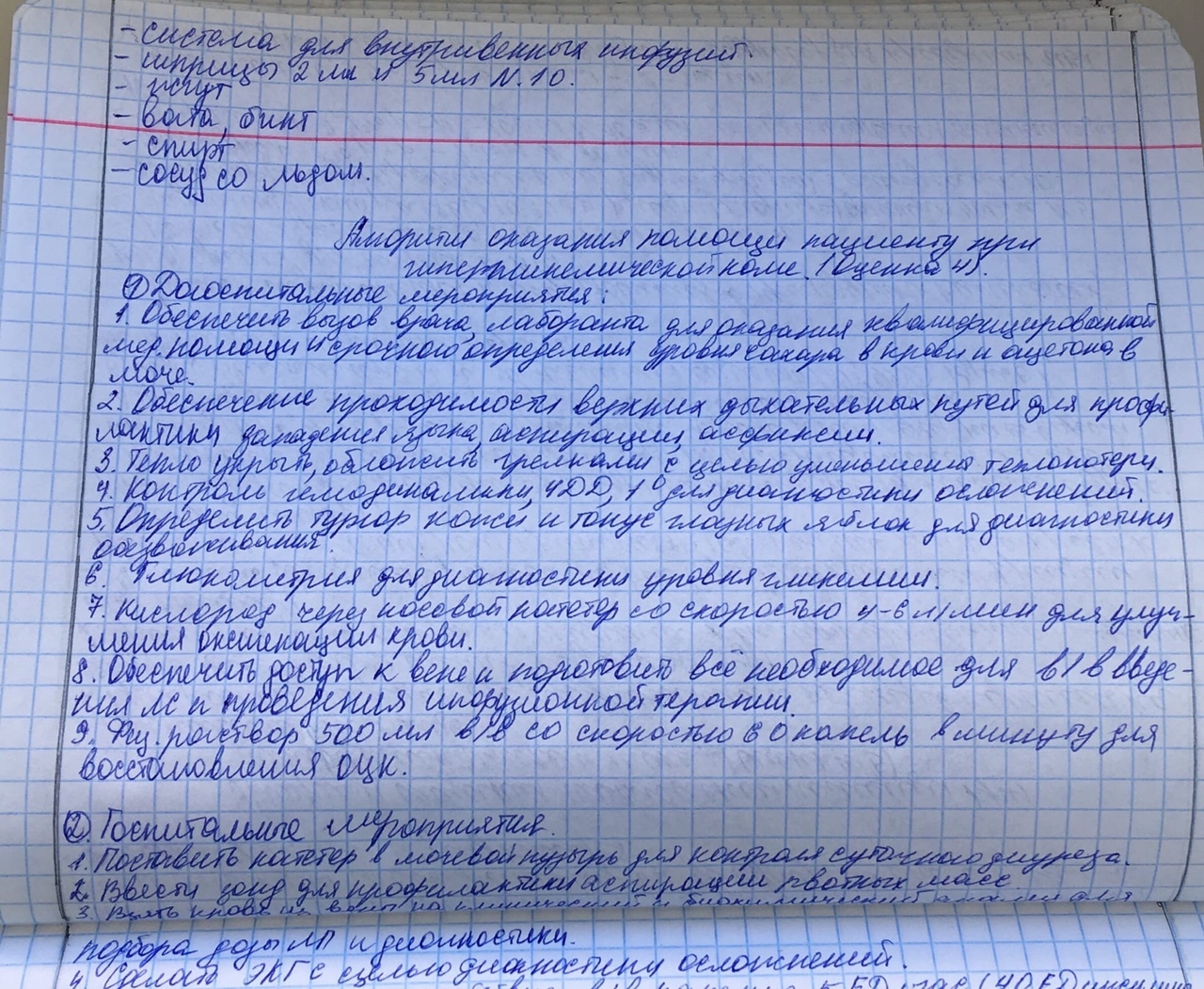 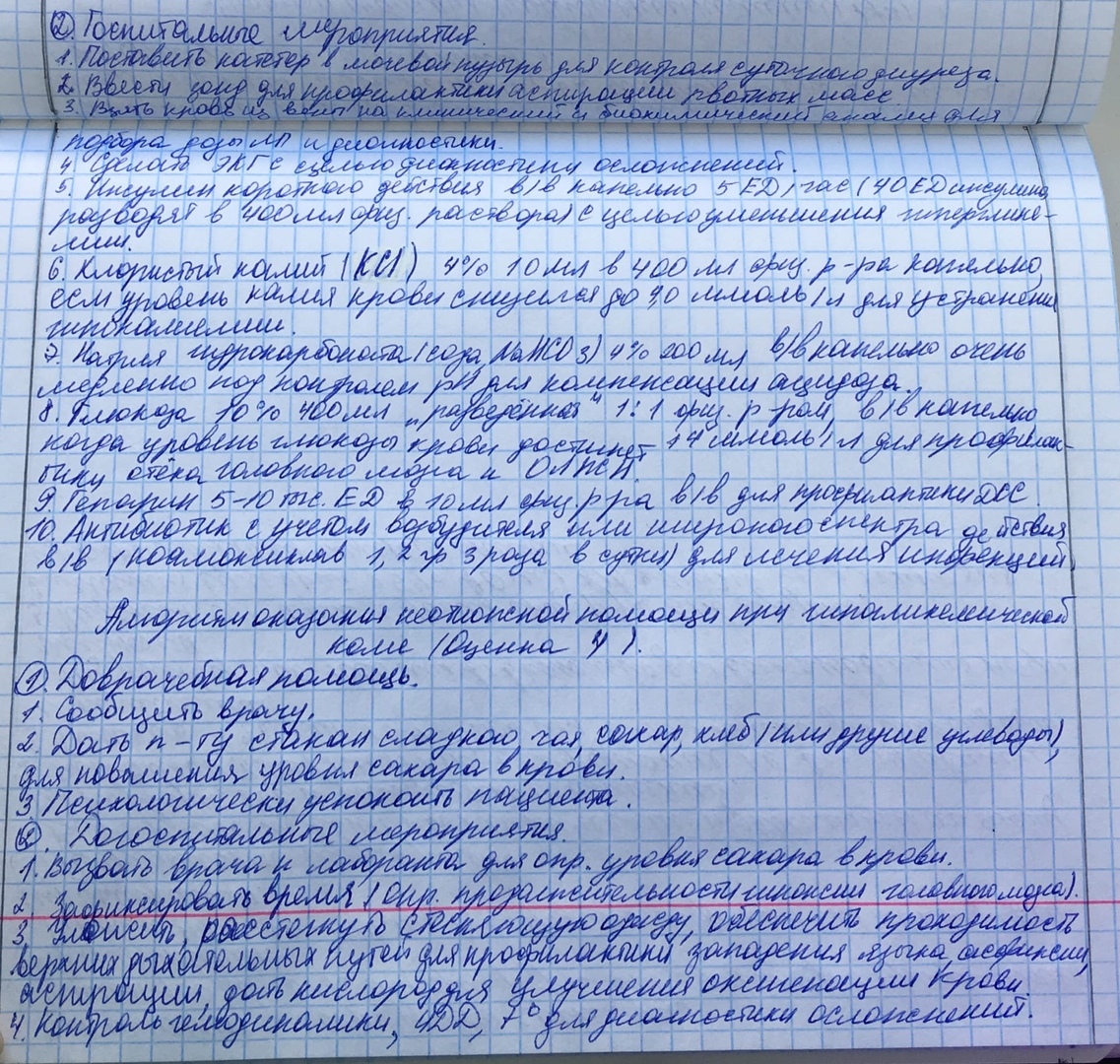 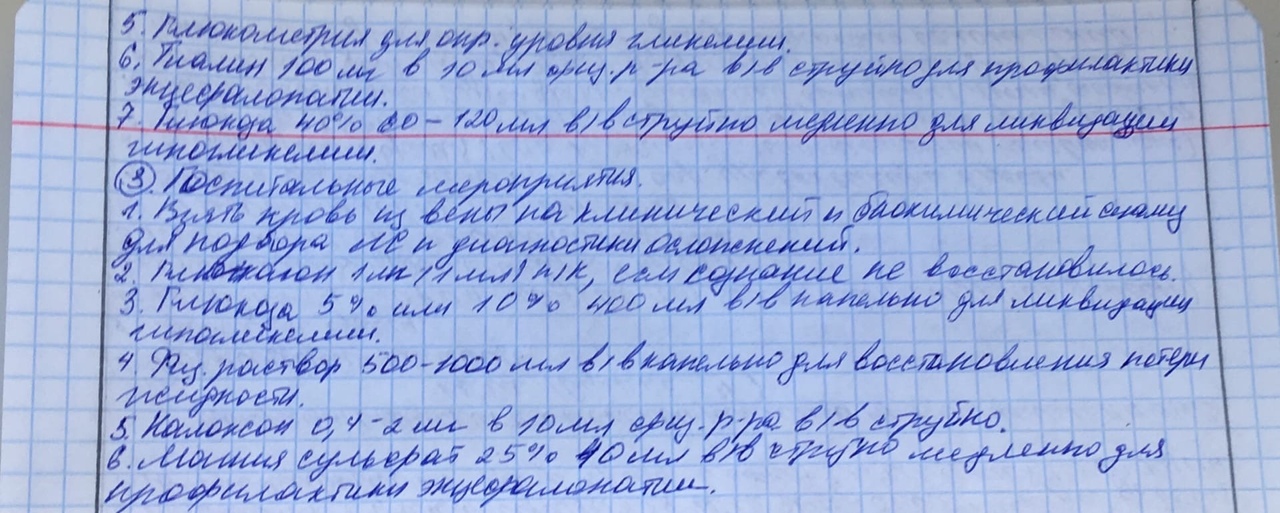 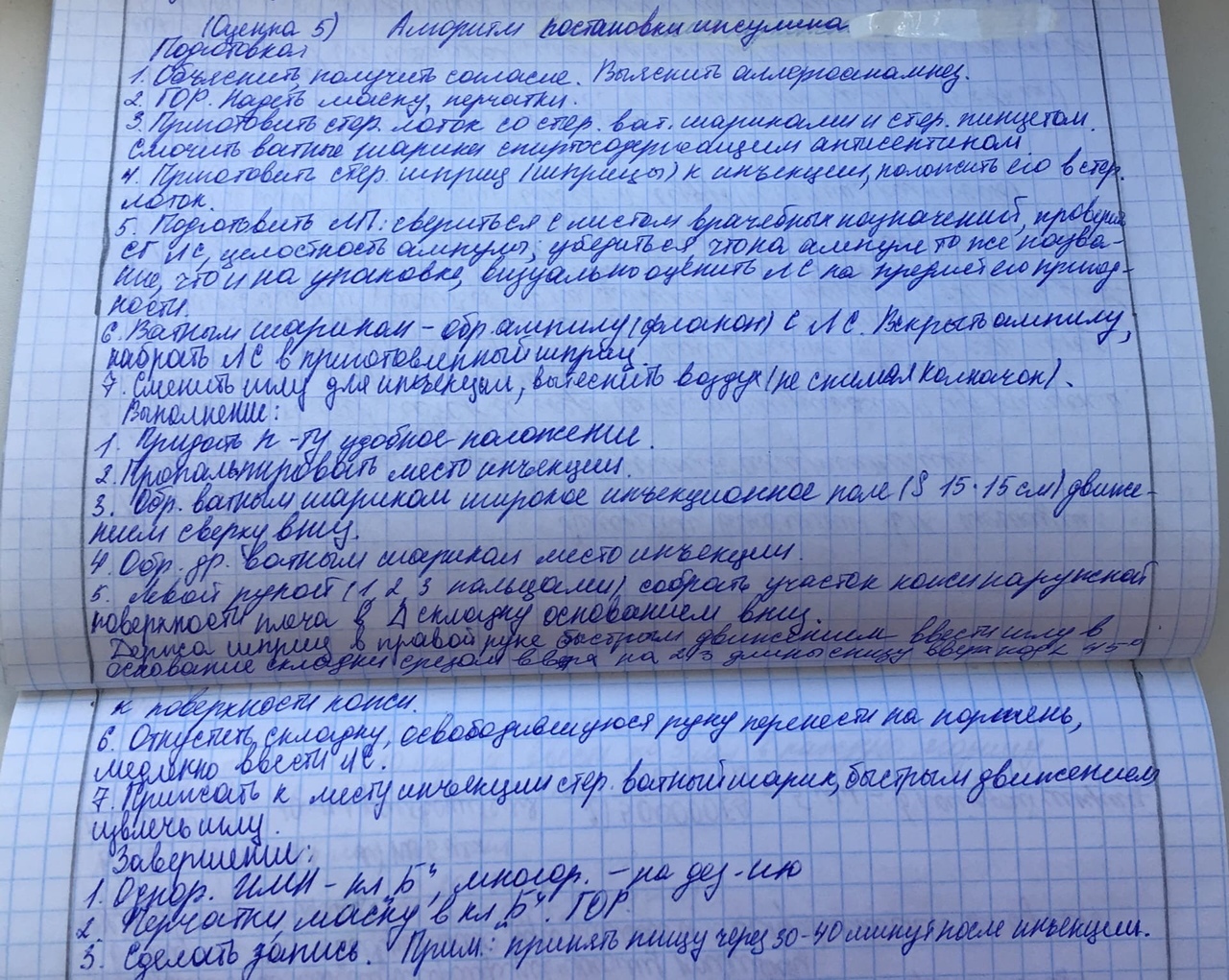 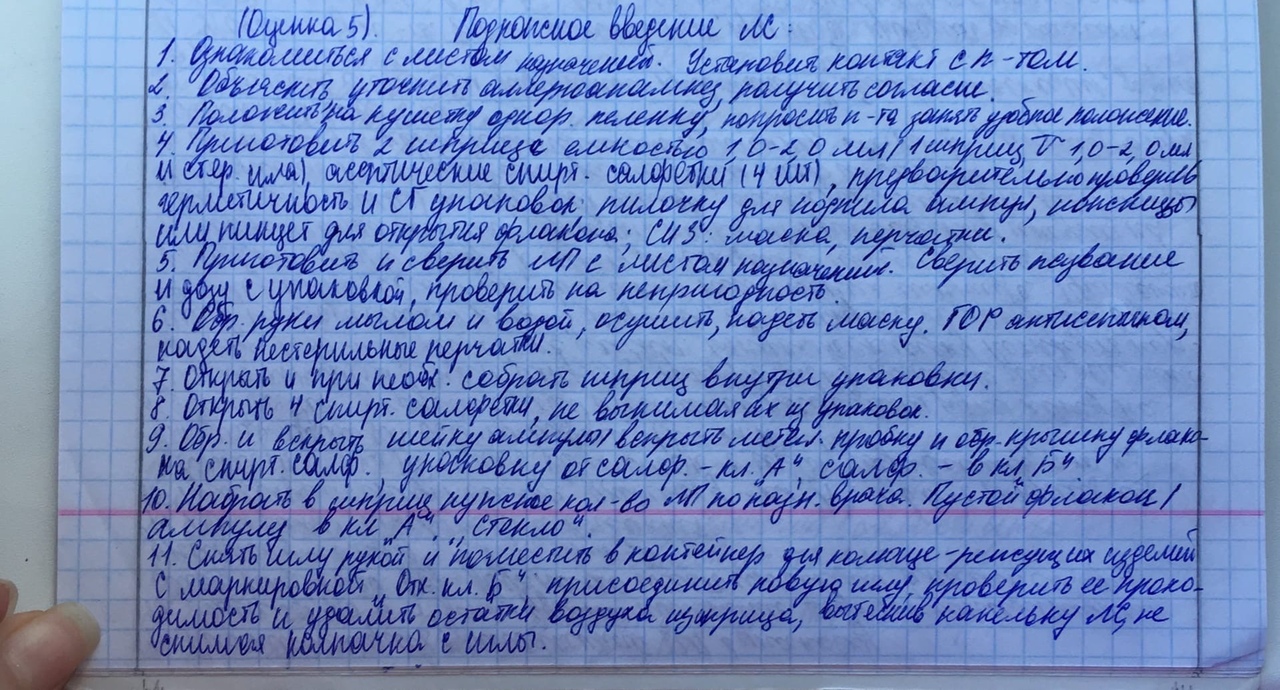 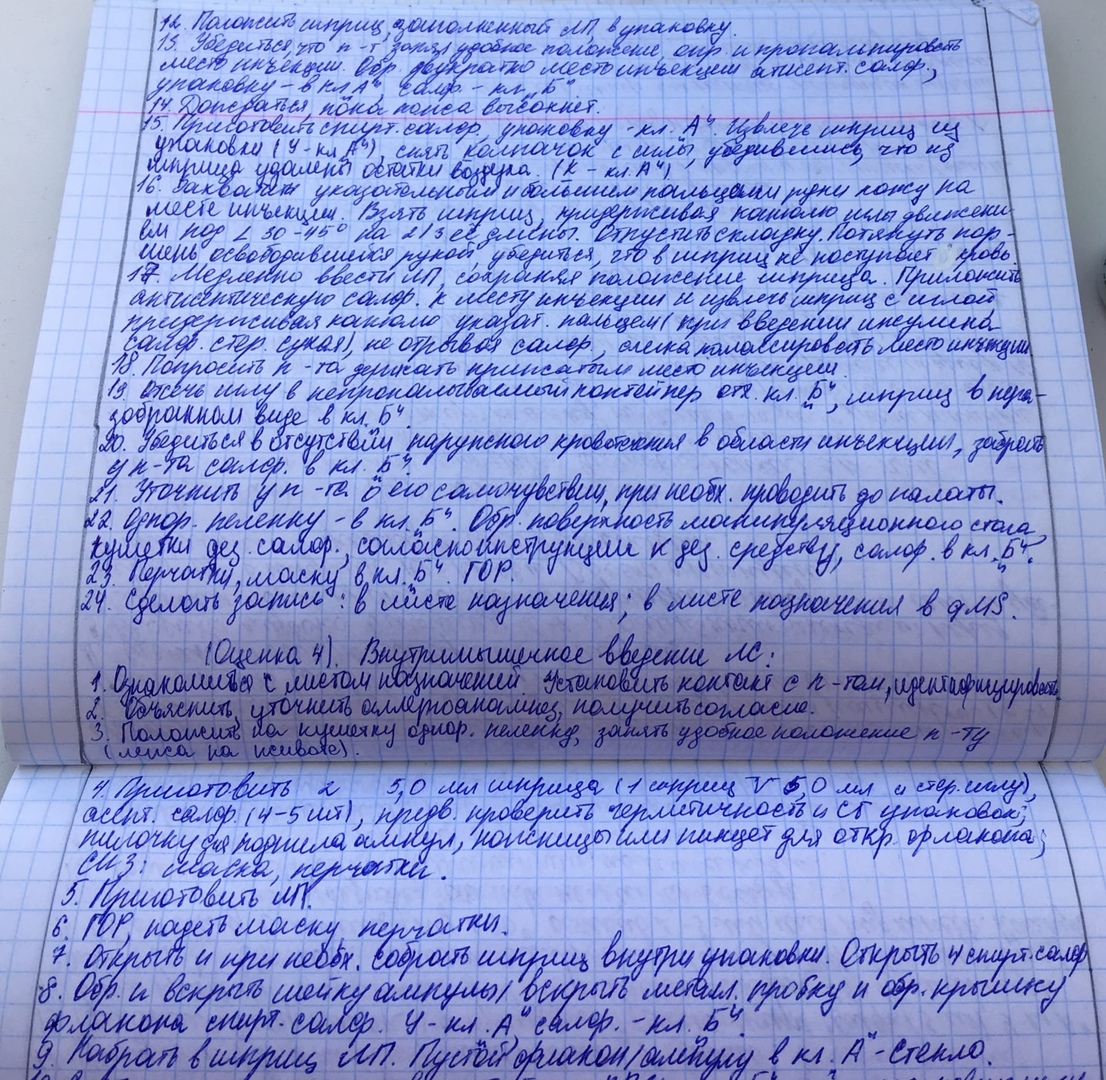 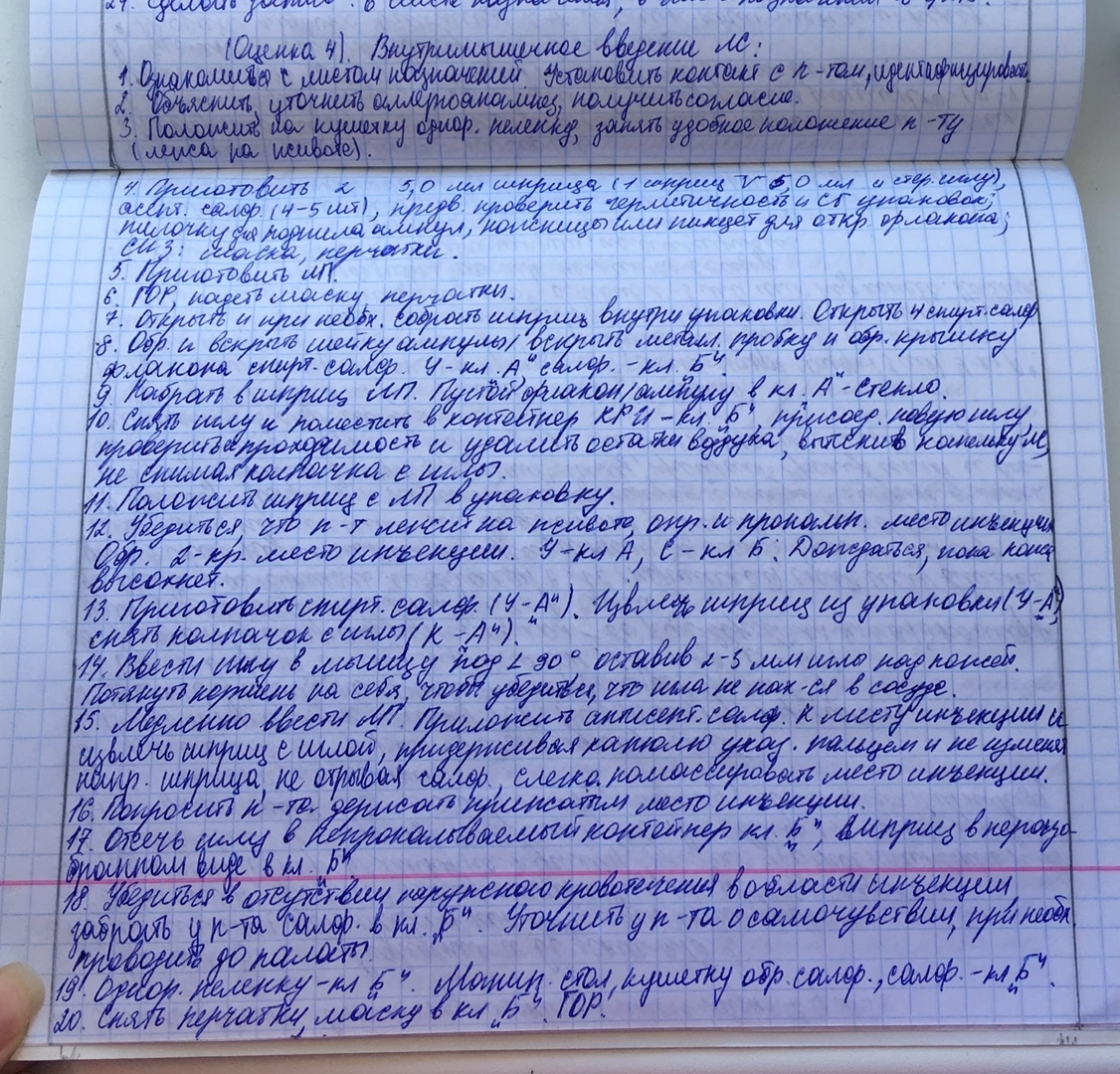 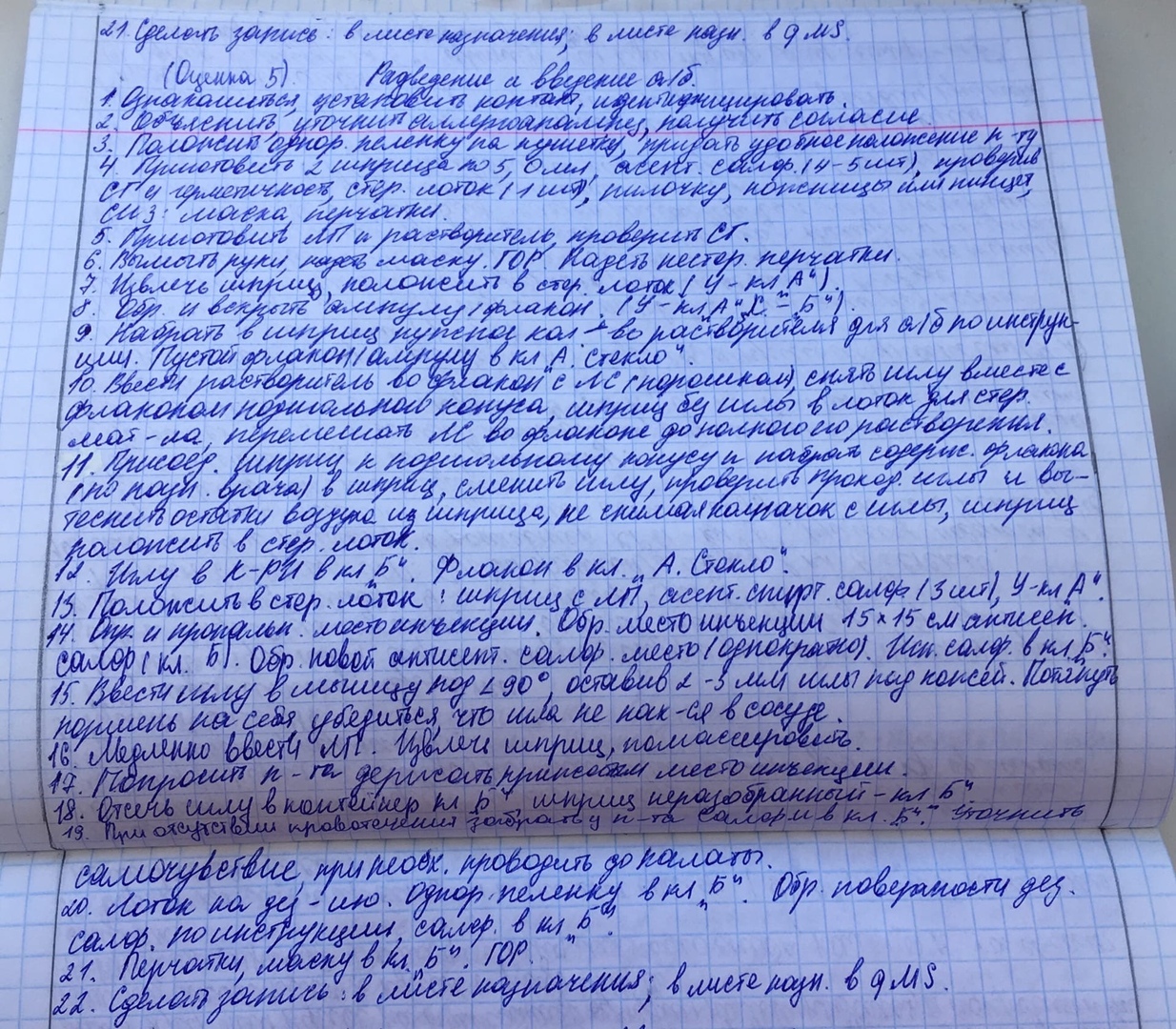 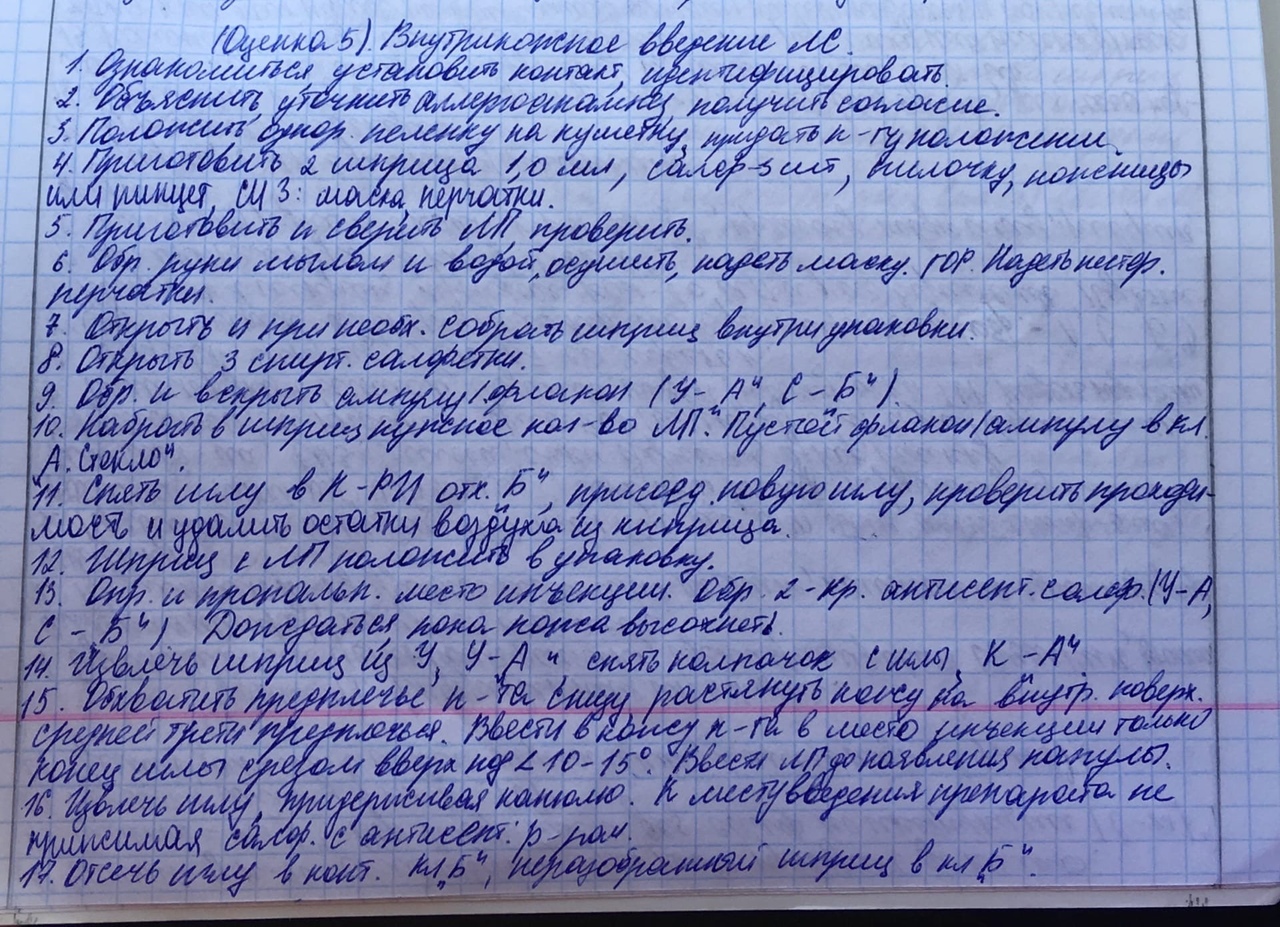 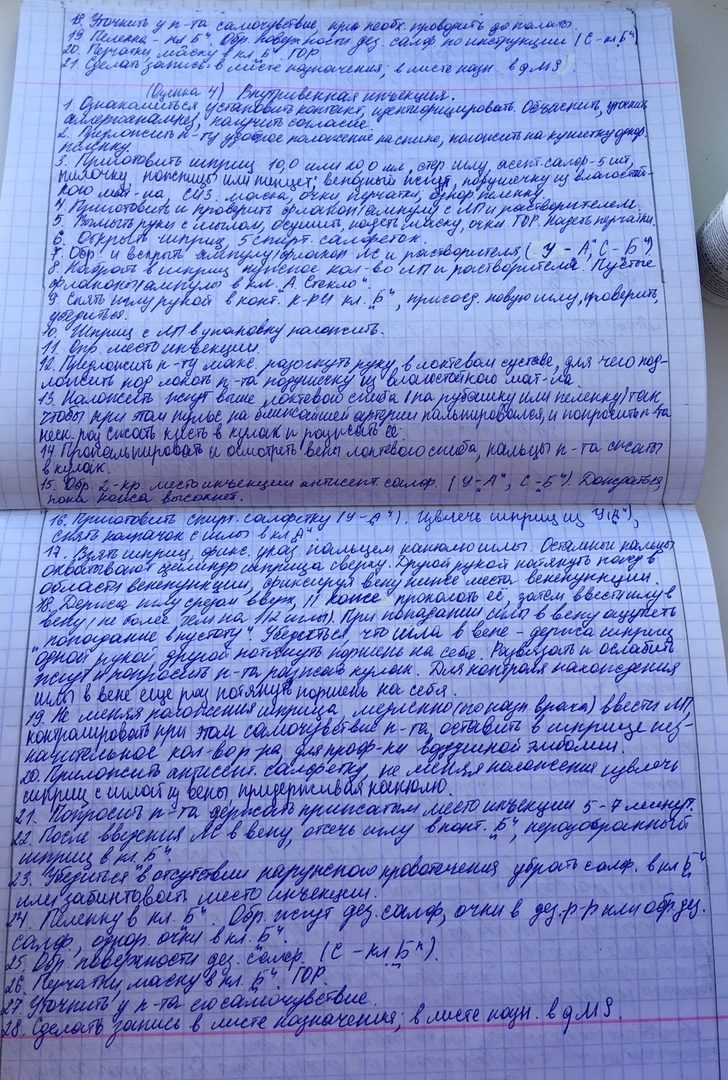 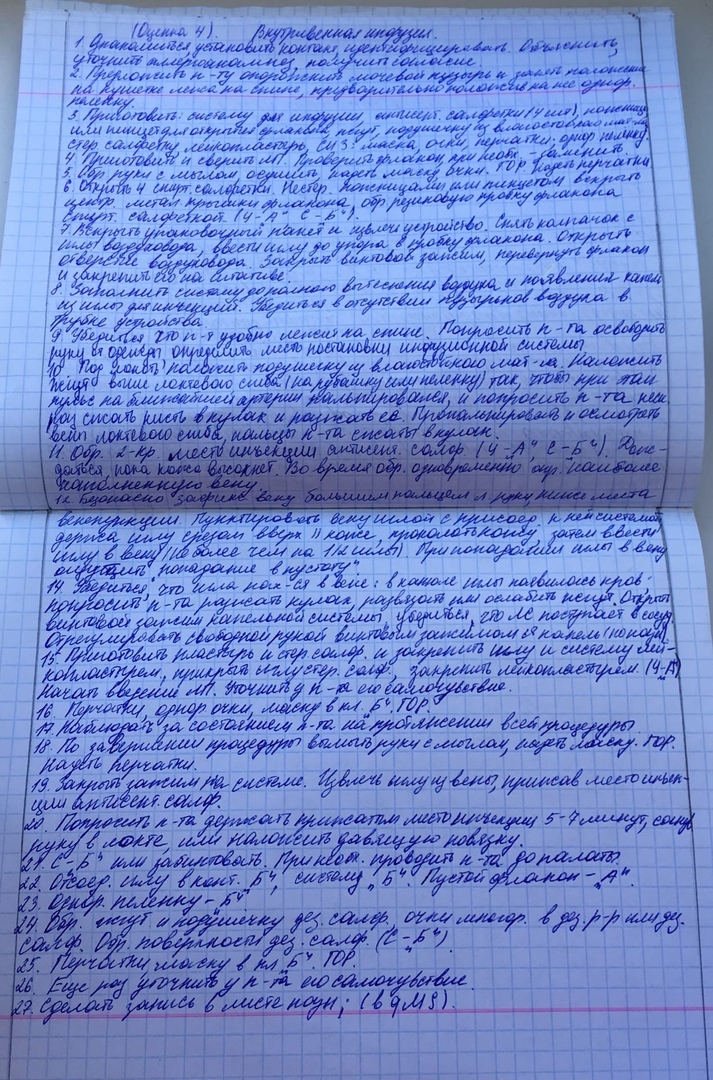 Резюме:
Тест: 10,11,41,43-Задачи: 4 задача решена правильно частично;Алгоритмы: +Итоговая оценка: 5-  (отл.-)